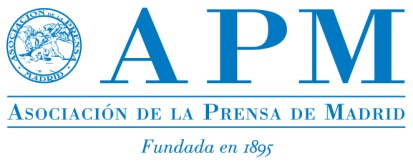 Programa Primer EmpleoSOLICITUD PRÁCTICAS VERANO 2018D. / D.ª _______________________________________________________________natural de _____________________________________________    y alumno/a de la Universidad __________________________________________ deseo participar en la Convocatoria de Prácticas de Verano 2018 de  de  de MadridAdjunto mi currículo vítae y una copia del expediente académico de Intranet (no oficial).Preferencia en Medios (marcar con orden de preferencia del 1 al 6)Agencias de noticiasDiariosGabinetes de ComunicaciónPublicaciones especializadasRadioTelevisiónTemas de interés (marcar con orden de preferencia del 1 al 8):Ciencia/SaludCultura/Sociedad/ComunicaciónDeportesEconomíaNacional/LocalPolítica/InternacionalTecnologíaDocumentación Conocimientos en: Idiomas (especificar nivel)Inglés FrancésAlemánItalianoOfimática y otros programas (Indesign, QuarkXPress, PhotoShop, Diseño web, Avid, etc)Redes socialesLocución ¿Eres preasociado de la APM?  	SI		NOFdo.: ______________________________ Madrid, a ________ de _____________ de 2018Es imprescindible confirmar estos datos en el formulario web alojado en la pestaña de Empleo:Contactos: formacionyempleo@apmadrid.esCalle Juan Bravo, 6. 28006 Madrid Telf.: 91 585 00 22 / 53 / 32  Fax.: 91 585 00 50
e-mail: bolsaempleo@apmadrid.esAsociación de  de Madrid                                                                Web: www.apmadrid.es